附件2湖北省黄州中学位置地图具体地址：黄冈市临空经济区问津路1号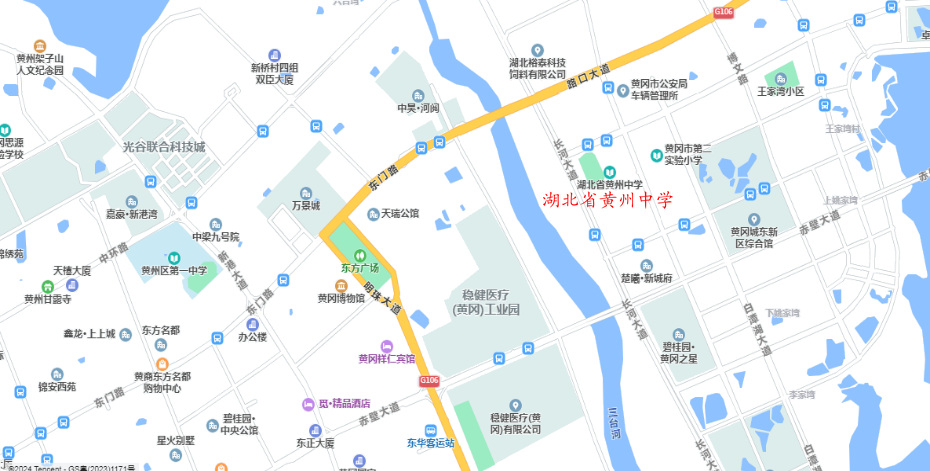 